Wtorek 30.03.2021r.Temat dnia: W koszyczku do święceniaCele ogólne: kultywowanie tradycji „przygotowanie koszyczka do święcenia”; kształtowanie umiejętności wypowiadania się na określony temat.Zadanie 1Spójrz na poniższe obrazki i powiedz, co znajduje się w koszyczku wielkanocnym?(dziecku nie podajemy symboliki, tylko razem wymieniamy produkty)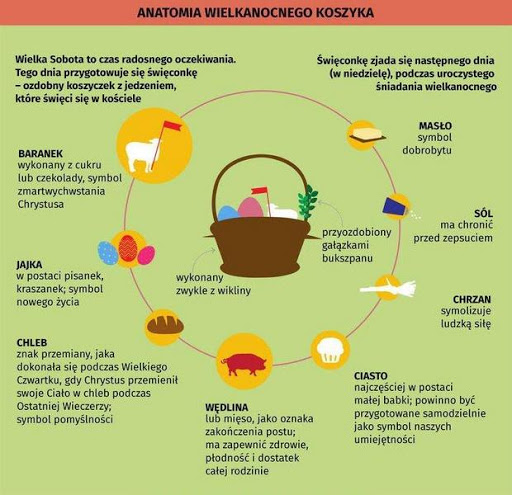 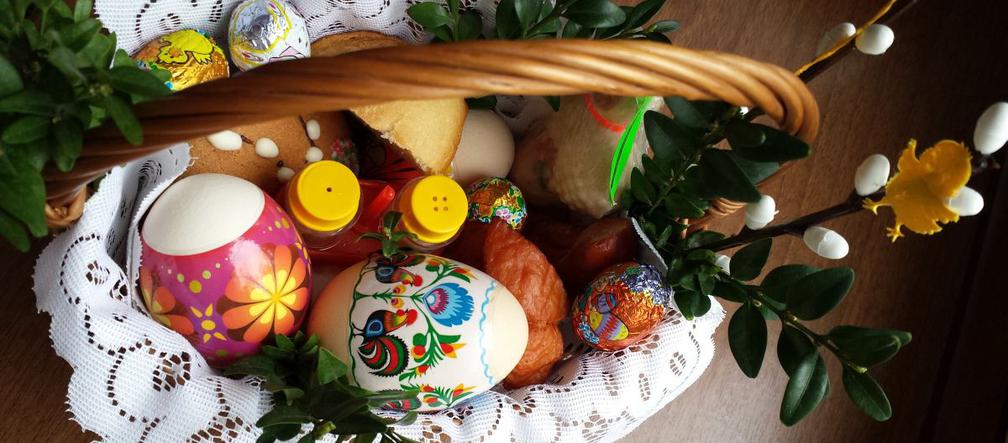 Zadanie 2Praca z książką str 22.Proszę zaznaczyć drogę między pisanka a miejscem, gdzie się ukryła. Udekorować jedną znich wg własnego pomysłu.Zadanie 3Pokoloruj koszyczek wielkanocny. Obrazek można skopiować i wydrukować. Można też dowolny obrazek koszyczka wielkanocnego wydrukować z internetu.  Po skopiowaniu proszę powiększyć do rozmiarów kartki A4 lub wydrukować ze strony kolorujmy.pl   to tyle na dzisiaj 😊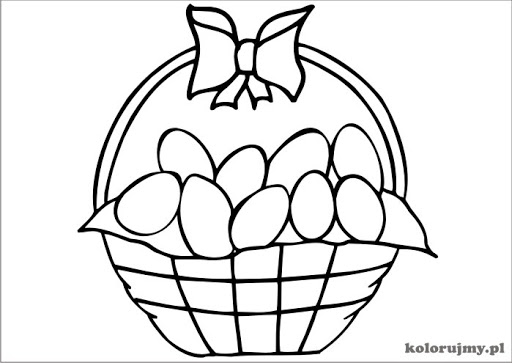 